МИНОБРНАУКИ РОССИИАСТРАХАНСКИЙ ГОСУДАРСТВЕННЫЙ УНИВЕРСИТЕТРАБОЧАЯ ПРОГРАММА ДИСЦИПЛИНЫТеоретическая грамматикаАстрахань – 20171. ЦЕЛИ И ЗАДАЧИ ОСВОЕНИЯ ДИСЦИПЛИНЫ1.1. Целями освоения дисциплины Теоретическая грамматика являются ознакомление аспирантов  с  современными  представлениями  о грамматическом строе английского языка, его специфических свойствах и закономерностях  его  функционирования,  а  также  с  лингвистическими методами его исследования. 1.2. Задачи освоения дисциплины: - развить у аспирантов научное критическое мышление, выработать навыки критического анализа различных точек зрения на сложные проблемы грамматической теории и умение формулировать собственную точку зрения, а также навыки наблюдения над фактическим материалом и его описания на основе применения современных методов и приемов лингвистического исследования.- знакомство аспирантов с наиболее крупными работами отечественных и зарубежных лингвистов по отдельным вопросам теории грамматики английского языка; - развитие умения аспирантов самостоятельно перерабатывать текущую научную информацию;- формирование аспирантов научного представления о формальной и смысловой структуре единиц и средств, образующих грамматический строй английского языка, об их функционировании в тексте;- систематизация на теоретической основе нормативных знаний по грамматике английского языка, приобретенных аспирантами в предшествующие годы на практических занятиях;- ознакомление с особенностями стилистического использования единиц морфологии и синтаксиса, осмысление процессов взаимодействия грамматических и лексических факторов.2. МЕСТО ДИСЦИПЛИНЫ В СТРУКТУРЕ ОПОП 2.1.  Учебная дисциплина Теоретическая грамматика относится к Блоку 1, вариативная часть (Б1.В.01.02), дисциплины, в том числе направленные на подготовку к сдаче кандидатского экзамена.      2.2. Для изучения данной учебной дисциплины (модуля) необходимы следующие знания, умения и навыки, формируемые предшествующими дисциплинами:Знания: о месте науки о языке в системе гуманитарных наук; об 	актуальных лингвистических исследованиях и новых направлениях в отечественной и зарубежной лингвистике;об основных методах лингвистического исследования.Умения: самостоятельно находить и анализировать источники по теоретической дисциплине; проводить собственные исследования, используя современные методики.         Навыки:  аргументированно излагать свою точку зрения по той или иной проблеме теоретической дисциплины.2.3. Перечень последующих учебных дисциплин, для которых необходимы знания, умения и навыки, формируемые данной учебной дисциплиной:- Теория языка, История лингвистических учений.3. КОМПЕТЕНЦИИ ОБУЧАЮЩЕГОСЯ, ФОРМИРУЕМЫЕ В    РЕЗУЛЬТАТЕ ОСВОЕНИЯ ДИСЦИПЛИНЫ Процесс изучения дисциплины (модуля) направлен на формирование элементов следующих компетенций в соответствии с ФГОС ВО и ОПОП ВО по данному направлению подготовки:а) универсальных: УК-1б) профессиональных (ПК): ПК-1.Таблица 1. Декомпозиция результатов обучения4. СТРУКТУРА И СОДЕРЖАНИЕ ДИСЦИПЛИНЫ Общая трудоемкость дисциплины составляет 4 зачетных единицы. Всего 144 часа, из них 4 ч лекций, 8 ч семинаров и 132 ч самостоятельной работы.Таблица 2. Структура и содержание дисциплины (модуля)Таблица 3. Матрица соотнесения тем/разделов 
учебной дисциплины/модуля и формируемых в них компетенцийТема 1Теория Ф. де Соссюра. Уровни языковой структуры. Понятие элементарных и конструктивных единиц на морфологическом уровне. Грамматическая структура английского языка. Методы исследования в морфологии.  Тема 2Теория частей речи. Теория Ч. Фрица. Различные подходы к классификации слов. Основные критерии выделения частей речи.  Категории существительных. Проблема категории рода. Неличные формы глагола. Проблема разграничения частей речи.Тема 3Оппозиции в грамматике. Предложение и словосочетание. Проблема определения текста как синтаксической единицы. Структурная и коммуникативная классификация предложений. Актуальное членение предложений. Проблемы, связанные с определением типов сложных предложений.Тема 4Взаимодействие синтаксиса и семантики. Методы лингвистических исследований.5. ПЕРЕЧЕНЬ УЧЕБНО-МЕТОДИЧЕСКОГО ОБЕСПЕЧЕНИЯ 
ДЛЯ САМОСТОЯТЕЛЬНОЙ РАБОТЫ ОБУЧАЮЩИХСЯ5.1. Все лекционные и практические (семинарские занятия) проводятся с использованием мультимедийных средств (презентации, видеоролики). Лекции проводятся в форме дискуссий, семинары – в форме беседы. 5.2. Все разделы курса, вынесенные на самостоятельную работу, связаны с подготовкой к коллоквиуму по теме.Самостоятельное изучение разделов дисциплины:5.3. Виды и формы письменных работ, предусмотренных при освоении дисциплины (модуля), выполняемые обучающимися самостоятельно. В процессе самостоятельной работы аспиранты готовят реферат по одной их тем раздела 2. Требования к оформлению реферата: объём реферата не должен превышать 15 – 20 страниц, отпечатанных на одной стороне стандартного листа формата А 4 (210 х 297), набранных 14 шрифтом Times New Roman при междустрочном интервале 1,5. Поля страницы: верхнее и нижнее - 2 см, левое - 3 см, правое - 1 см. Нумерация страниц в правом нижнем углу. На титульном листе указывается название высшего учебного заведения, название кафедры, на которой выполнена работа, тема работы и фамилия автора. Работу завершает список использованной литературы. Желательно указывать в списке работы последних 10 лет издания, хотя не возбраняются и более ранние издания. Сноски в тексте оформляются по стандарту: [Иванов 2017:231], где первая цифра – год издания, а вторая – номер цитируемой страницы. В реферате может быть представлен иллюстративный материал в виде таблиц и рисунков.6. ОБРАЗОВАТЕЛЬНЫЕ И ИНФОРМАЦИОННЫЕ ТЕХНОЛОГИИ6.1. Образовательные технологии В процессе изучения дисциплины «Теоретическая грамматика» предполагается использование следующих образовательных технологий: коллоквиум (темы 1-4). Средство контроля усвоения учебного материала темы, организованное как учебное занятие в виде собеседования преподавателя с обучающимися;6.2. Информационные технологииИзучение курса «Теоретическая грамматика» предполагает использование следующих информационных технологий:•	использование возможностей Интернета в учебном процессе (использование электронной почты преподавателя (рассылка заданий, предоставление выполненных работ, ответы на вопросы, ознакомление учащихся с оценками, рекомендации и исправления);•	использование электронных учебников и различных сайтов (электронные библиотеки, журналы и т.д.);•	использование средств представления учебной информации (электронных учебных пособий и практикумов, применение новых технологий для проведения очных (традиционных) лекций и семинаров с использованием презентаций и т.д.). 6.3. Перечень программного обеспечения и информационных справочных системПеречень лицензионного программного обеспечения Перечень современных профессиональных баз данных, информационных справочных систем7. ФОНД ОЦЕНОЧНЫХ СРЕДСТВ ДЛЯ ТЕКУЩЕГО КОНТРОЛЯ И 
ПРОМЕЖУТОЧНОЙ АТТЕСТАЦИИ7.1. Паспорт фонда оценочных средств.При проведении текущего контроля и промежуточной аттестации по дисциплине (модулю) «Теоретическая грамматика» проверяется сформированность у обучающихся компетенций, указанных в разделе 3 настоящей программы. Этапность формирования данных компетенций в процессе освоения образовательной программы определяется последовательным освоением дисциплин (модулей) и прохождением практик, а в процессе освоения дисциплины (модуля) – последовательным достижением результатов освоения содержательно связанных между собой разделов, тем.Таблица 5. Соответствие изучаемых разделов, 
результатов обучения и оценочных средств7.2. Описание показателей и критериев оценивания компетенций, описание шкал оцениванияТаблица 6Показатели оценивания результатов обучения в виде знанийТаблица 7Показатели оценивания результатов обучения в виде умений и владений7.3. Типовые контрольные задания или иные материалы, необходимые для оценки знаний, умений, навыков и (или) опыта деятельностиТема 1. Коллоквиум:Теория Ф. де Соссюра. Уровни языковой структуры.Понятие элементарных и конструктивных единиц на морфологическом уровне.Методы исследования в морфологии.Тема 2.Коллоквиум:Теория частей речи. Теория Ч. Фрица.Критерии выделения частей речи.Грамматические категории.Категории существительных. Проблема категории рода.Тема 3. Коллоквиум:Оппозиции в грамматике.Предложение и словосочетаниеТекст как синтаксическая единица. Структурная и коммуникативная классификация предложений. Актуальное членение предложений.Проблемы определения типов сложных предложений.Тема 4. Коллоквиум:Взаимодействие синтаксиса и семантики. Методы лингвистических исследований.Вопросы, выносимые на зачет:1. Теория Ф. де Соссюра. Уровни языковой структуры.2. Понятие элементарных и конструктивных единиц на морфологическом уровне3. Теория частей речи. Теория Ч. Фрица4. Оппозиции в грамматике5. Предложение и словосочетание6. Взаимодействие синтаксиса и семантики. Методы лингвистических исследований.7. Грамматическая структура английского языка; 8. Методы исследования в морфологии.  9. Различные подходы к классификации слов. Основные критерии выделения частей речи.  10.Категории существительных. Проблема категории рода. 11.Неличные формы глагола.12.Проблема разграничения частей речи.13.Проблема определения текста как синтаксической единицы.14.Структурная и коммуникативная классификация предложений. Актуальное членение предложений.15.Проблемы, связанные с определением типов сложных предложений.7.4. Методические материалы, определяющие процедуры оценивания знаний, умений, навыков и (или) опыта деятельности	Текущий контроль по дисциплине осуществляется по балльно-рейтинговой системе в форме коллоквиума. При выставлении итоговой оценки учитываются: посещение лекционных и практических занятий и участие в них, а также оценки, полученные на практических занятиях. Для студентов, занимающихся по индивидуальному плану, проводится устный опрос по всем темам курса.  Преподаватель, реализующий дисциплину (модуль), в зависимости от уровня подготовленности обучающихся может использовать иные формы, методы контроля и оценочные средства, исходя из конкретной ситуации.8.	Учебно-методическое и информационное обеспечение дисциплиныА. Основная литература:1. Блох, М.Я.   Теоретические основы грамматики : рек. М-вом образования РФ в качестве учеб. для студ. вузов. - 3-е изд. ; испр. - М. : Высш. шк., 2002. - 160 с. – (20 экз.)2.Иванова,И.П.
   Теоретическая грамматика современного английского языка : доп. М-вом высш. и сред. спец. образ. СССР в кач. учеб. для студ. ин-тов и фак-ов иностр. языков. - М. : Высш. шк., 1981. - 285 с. – (3 экз.)3. Кошевая, И.Г.   Теоретическая грамматика английского языка : доп. М-вом просвещ. в кач. учеб. пособ. для студ. пед. ин-тов. - М. : Просвещение, 1982. - 336 с. – (3 экз.)4. Худяков, А.А.   Теоретическая грамматика английского языка : учеб. пособ. для студентов филологических фак-тов и фак-тов иностр. языков вузов. - 3-е изд. ; стереотип. - М. : Академия, 2010. - 256 с. - (Высшее проф. образование). – (30 экз.)5. Прибыток, И.И.   Теоретическая грамматика английского языка : рек. УМО по классическому университетскому образованию в качестве учеб. пособ. для студентов вузов по направлению и спец. "Филология". - М. : Академия, 2008. - 384 с. - (Высшее проф. образование). – (26 экз.)6 Вейхман, Г.А.   Грамматика текста : учеб. пособ. по английскому языку. - М. : Высш. школа, 2005. - 640 с. – (3 экз.)7. Бочкарев А.И., Теоретическая грамматика английского языка. Морфология [Электронный ресурс]: учебное пособие / Бочкарев А.И. - Новосибирск : Изд-во НГТУ, 2016. - 92 с. - ISBN 978-5-7782-2880-1 - Режим доступа: http://www.studentlibrary.ru/book/ISBN9785778228801.html (ЭБС «Консультант студента»)
Б. Дополнительная литератураНауменко М.Г., Теоретическая грамматика английского языка Theoretical Grammar of the English Language [Электронный ресурс]: учебное пособие / Науменко М. Г. - Ростов н/Д : Изд-во ЮФУ, 2017. - 116 с. - ISBN 978-5-9275-2611-6 - Режим доступа: http://www.studentlibrary.ru/book/ISBN9785927526116.html (ЭБС «Консультант студента»)Мельник О.Г., Грамматика для написания научных статей [Электронный ресурс]: учебное пособие / Мельник О. Г. - Ростов н/Д : Изд-во ЮФУ, 2018. - 169 с. - ISBN 978-5-9275-2582-9 - Режим доступа: http://www.studentlibrary.ru/book/ISBN9785927525829.html (ЭБС «Консультант студента»)В. Программное обеспечение и Интернет-ресурсы 9. МАТЕРИАЛЬНО-ТЕХНИЧЕСКОЕ ОБЕСПЕЧЕНИЕ ДИСЦИПЛИНЫ  Оборудование для изучения дисциплины включает:аудитории 5, 31, 49а, оснащённые мультимедийными средствами; компьютерные классы (аудитории 26, 33, 35) с выходом в Интернет;фонотеку с необходимыми кассетами и дисками;класс для проведения он-лайн и видеоконференций (аудитория 40);аудитории для занятий лекционного и семинарского типа, для групповых и индивидуальных занятий, а также для самостоятельной работы студентов;библиотека;читальный зал с копировальной техникой.Всё оборудование находится в здании факультета иностранных языков по адресу ул. Ахматовская, 11.При необходимости рабочая программа дисциплины (модуля) может быть адаптирована для обеспечения образовательного процесса инвалидов и лиц с ограниченными возможностями здоровья, в том числе для дистанционного обучения. Для этого требуется заявление студента (его законного представителя) и заключение психолого-медико-педагогической комиссии (ПМПК).СОГЛАСОВАНОРуководитель ОПОП ВО__________________ Е.В. Илова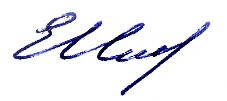 «30» августа 2017  гУТВЕРЖДАЮЗаведующий кафедрой английской филологии__________________ Е.В.Иловаот «30» августа  2017  г.Составитель(-и)Чен М.А., доцент, к.ф.н., доцентНаправление подготовки45.06.01 ЯЗЫКОЗНАНИЕ И ЛИТЕРАТУРОВЕДЕНИЕНаправленность (профиль) ОПОП ТЕОРИЯ ЯЗЫКА
Квалификация «Исследователь. Преподаватель-исследователь»Форма обучениязаочная Год приема 2017Код и наименование компетенцииРезультаты освоения дисциплиныРезультаты освоения дисциплиныРезультаты освоения дисциплиныКод и наименование компетенцииЗнатьУметьВладетьУК-1 способность к критическому анализу и оценке современных научных достижений, генерированию новых идей при решении исследовательских и практических задач, в том числе в междисциплинарных областяхсовременные научные достижения в области языкознания  критически анализировать и оценивать современные научные достижения в области языкознания способностью к генерированию новых идей при решении исследовательских и практических задач, в том числе в междисциплинарных областях.ПК-1 способность глубокого изучения и освоения основных научных направлений и научных школ современной отечественной и зарубежной лингвистикиосновные научные направления и научные школы в современной отечественной и зарубежной лингвистике осуществлять профессиональную коммуникацию на русском и иностранном языках на основе глубокой профессиональнойподготовки в области лингвистики способностью осуществлять профессиональное и личностное самообразование№п/пНаименование радела, темыСеместрНеделя семестраКонтактная работа(в часах)Контактная работа(в часах)Контактная работа(в часах)Самостоят. работаФормы текущего контроля успеваемости (по темам)Форма промежуточной аттестации (по семестрам)№п/пНаименование радела, темыСеместрНеделя семестраЛПЗЛРСамостоят. работаФормы текущего контроля успеваемости (по темам)Форма промежуточной аттестации (по семестрам)1Теория Ф. де Соссюра. Уровни языковой структуры. Понятие элементарных и конструктивных единиц на морфологическом уровне. Грамматическая структура английского языка. Методы исследования в морфологии.  31233Коллоквиум.2Теория частей речи. Теория Ч. Фрица.Различные подходы к классификации слов. Основные критерии выделения частей речи.  Категории существительных. Проблема категории рода. Неличные формы глагола.Проблема разграничения частей речи.31233Коллоквиум. Реферат3Оппозиции в грамматике. Предложение и словосочетание. Проблема определения текста как синтаксической единицы.Структурная и коммуникативная классификация предложений. Актуальное членение предложений.Проблемы, связанные с определением типов сложных предложений.31233Коллоквиум.4Взаимодействие синтаксиса и семантики. Методы лингвистических исследований.31233Коллоквиум.ИТОГОИТОГО48132Дифференцированный ЗАЧЕТТемы,
разделы
дисциплиныКол-во
часовТемы,
разделы
дисциплиныКол-во
часовУК1ПК1Общее количество компетенцийОбщее количество компетенцийОбщее количество компетенцийТема 1Теория Ф. де Соссюра. Уровни языковой структуры. Понятие элементарных и конструктивных единиц на морфологическом уровне. Грамматическая структура английского языка. Методы исследования в морфологии.  36++2Тема 2Теория частей речи. Теория Ч. Фрица. Различные подходы к классификации слов. Основные критерии выделения частей речи.  Категории существительных. Проблема категории рода. Неличные формы глагола. Проблема разграничения частей речи.36++2Тема 3Оппозиции в грамматике. Предложение и словосочетание. Проблема определения текста как синтаксической единицы. Структурная и коммуникативная классификация предложений. Актуальное членение предложений. Проблемы, связанные с определением типов сложных предложений.36++2Тема 4Взаимодействие синтаксиса и семантики. Методы лингвистических исследований.36++2ИТОГО144Номер темыТемы/вопросы, выносимые на самостоятельное изучениеКол-вочасовФормы работы1Теория Ф. де Соссюра. Уровни языковой структуры. Понятие элементарных и конструктивных единиц на морфологическом уровне. Грамматическая структура английского языка. Методы исследования в морфологии.  33Подготовка к коллоквиуму2Теория частей речи. Теория Ч. Фрица. Различные подходы к классификации слов. Основные критерии выделения частей речи.  Категории существительных. Проблема категории рода. Неличные формы глагола. Проблема разграничения частей речи.33Подготовка к коллоквиуму. Реферат3Оппозиции в грамматике. Предложение и словосочетание. Проблема определения текста как синтаксической единицы. Структурная и коммуникативная классификация предложений. Актуальное членение предложений. Проблемы, связанные с определением типов сложных предложений.33Подготовка к коллоквиуму4Взаимодействие синтаксиса и семантики. Методы лингвистических исследований.33Подготовка к коллоквиумуИтого132Наименование программного обеспеченияНазначениеAdobe ReaderПрограмма для просмотра электронных документовMozilla FireFoxБраузерMicrosoft Office 2013, Microsoft Office Project 2013, Microsoft Office Visio 2013Офисная программа7-zipАрхиваторMicrosoft Windows 7 ProfessionalОперационная системаKaspersky Endpoint SecurityСредство антивирусной защитыНаименование современных профессиональных баз данных, информационных справочных системЭлектронный каталог Научной библиотеки АГУ на базе MARK SQL НПО «Информ-систем».https://library.asu.edu.ruЭлектронный каталог «Научные журналы АГУ»: http://journal.asu.edu.ru/Универсальная справочно-информационная полнотекстовая база данных периодических изданий ООО "ИВИС". http://dlib.eastview.com Имя пользователя: AstrGU 
Пароль: AstrGUКорпоративный проект Ассоциации региональных библиотечных консорциумов (АРБИКОН) «Межрегиональная аналитическая роспись статей» (МАРС) - сводная база данных, содержащая полную аналитическую роспись 1800 названий журналов по разным отраслям знаний. Участники проекта предоставляют друг другу электронные копии отсканированных статей из книг, сборников, журналов, содержащихся в фондах их библиотек.http://mars.arbicon.ruСправочная правовая система КонсультантПлюс. Содержится огромный массив справочной правовой информации, российское и региональное законодательство, судебную практику, финансовые и кадровые консультации, консультации для бюджетных организаций, комментарии законодательства, формы документов, проекты нормативных правовых актов, международные правовые акты, правовые акты, технические нормы и правила.http://www.consultant.ruИнформационно-правовое обеспечение «Система ГАРАНТ». В системе ГАРАНТ представлены федеральные и региональные правовые акты, судебная практика, книги, энциклопедии, интерактивные схемы, комментарии ведущих специалистов и материалы известных профессиональных изданий, бланки отчетности и образцы договоров, международные соглашения, проекты законов.Предоставляет доступ к федеральному и региональному законодательству, комментариям и разъяснениям из ведущих профессиональных СМИ, книгам и обновляемым энциклопедиям, типовым формам документов, судебной практике, международным договорам и другой нормативной информации. Всего в нее включено более 2,5 млн документов. В программе представлены документы более 13 000 федеральных, региональных и местных эмитентов.http://garant-astrakhan.ru№ п/пКонтролируемые разделы  дисциплины (модуля)Код контролируемой компетенции  (компетенций) Наименование 
оценочного средства1Теория Ф. де Соссюра. Уровни языковой структуры. Понятие элементарных и конструктивных единиц на морфологическом уровне. Грамматическая структура английского языка. Методы исследования в морфологии.  УК – 1, ПК-1Коллоквиум. 2Теория частей речи. Теория Ч. Фрица. Различные подходы к классификации слов. Основные критерии выделения частей речи.  Категории существительных. Проблема категории рода. Неличные формы глагола. Проблема разграничения частей речи.УК – 1, ПК-1Коллоквиум. 3Оппозиции в грамматике. Предложение и словосочетание. Проблема определения текста как синтаксической единицы. Структурная и коммуникативная классификация предложений. Актуальное членение предложений. Проблемы, связанные с определением типов сложных предложений.УК – 1, ПК-1Коллоквиум. 4Взаимодействие синтаксиса и семантики. Методы лингвистических исследований.УК – 1, ПК-1Коллоквиум. Шкала оцениванияКритерии оценивания5«отлично»демонстрирует глубокое знание теоретического материала, умение обоснованно излагать свои мысли по обсуждаемым вопросам, способность полно, правильно и аргументированно отвечать на вопросы, приводить примеры4«хорошо»демонстрирует знание теоретического материала, его последовательное изложение, способность приводить примеры, допускает единичные ошибки, исправляемые после замечания преподавателя 3«удовлетворительно»демонстрирует неполное, фрагментарное знание теоретического материала, требующее наводящих вопросов преподавателя, допускает существенные ошибки в его изложении, затрудняется в приведении примеров и формулировке выводов2«неудовлетворительно»демонстрирует существенные пробелы в знании теоретического материала, не способен его изложить и ответить на наводящие вопросы преподавателя, не может привести примерыШкала оцениванияКритерии оценивания5«отлично»демонстрирует способность применять знание теоретического материала при выполнении заданий, последовательно и правильно выполняет задания, умеет обоснованно излагать свои мысли и делать необходимые выводы4«хорошо»демонстрирует способность применять знание теоретического материала при выполнении заданий, последовательно и правильно выполняет задания, умеет обоснованно излагать свои мысли и делать необходимые выводы, допускает единичные ошибки, исправляемые после замечания преподавателя3«удовлетворительно»демонстрирует отдельные, несистематизированные навыки, не способен применить знание теоретического материала при выполнении заданий, испытывает затруднения и допускает ошибки при выполнении заданий, выполняет задание при подсказке преподавателя, затрудняется в формулировке выводов2«неудовлетворительно»не способен правильно выполнить задание    1. Виртуальная библиотека EUNnet http://virlib.eunnet.net/http://www.edu.ru/